Bauprojekt: ___Sehr geehrte Damen und Herren,mit diesem Schreiben zeigen wir Ihnen die folgende Behinderung an:Uns liegen die zur Ausführung notwendigen Pläne nicht vor: ______ (Ausführen, um welche Pläne es sich handelt)Die Behinderung besteht seit dem ___Aufgrund der Behinderung können wir unsere Leistungen nicht wie vereinbart ausführen. ______ (betroffene Leistungen aufführen)Für unsere Ausführung hat das folgende Konsequenzen_______Bitte beseitigen Sie die Behinderung bis zum _____ und lassen Sie uns die Pläne zukommen.Voraussichtlicher neuer Fertigstellungstermin: ____Mit freundlichen Grüßen_____________________(Unterschrift)FirmaMax MustermannHauptstr. 198765 Handwerkerstadt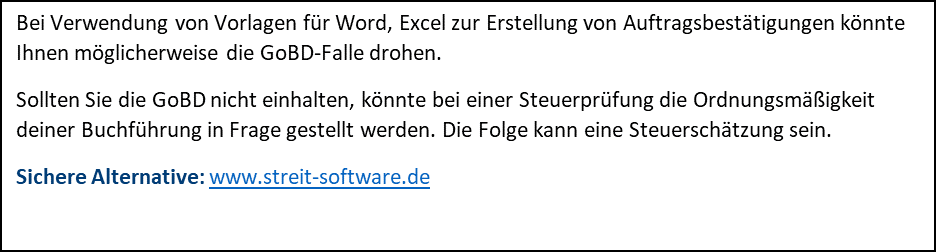 